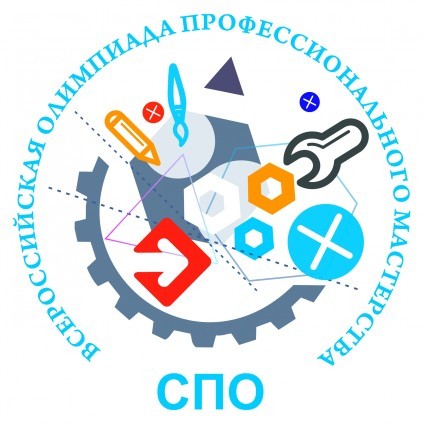 Оценочные средства к Комплексному заданию I уровня«Тестирование»(демоверсия, включающая инструкцию по выполнению)Максимальное количество баллов за выполнение данного задания – 10 баллов. Время, отведенное на выполнение данного задания – 60 мин.Условия выполнения задания:Данное задание выполняется в форме проведения компьютерного тестирования. Варианты задания содержат вопросы четырех типов:с выбором ответа,с кратким ответом,на установление соответствия,на установление последовательности действий.Задание выполняется в учебной аудитории. Для выполнения задания участнику предоставляется инструкция по выполнению задания.Время, отводимое на выполнение задания – 60 минут.При выполнении тестового задания участнику Олимпиады предоставляется возможность в течение всего времени, отведенного на выполнение задания, вносить изменения в свои ответы, пропускать ряд вопросов с возможностью последующего возврата к пропущенным заданиям.                                               Уважаемый участник!Предлагаемое Вам задание «Тестирование» состоит из теоретических вопросов. Тестовое задание включает две части:Инвариантная часть задания содержит вопросы по четырём тематическим направлениям, общим для всех специальностей среднего профессионального образования:Информационные технологии в профессиональной деятельностиСистемы качества, стандартизации и сертификацииОхрана труда, безопасность жизнедеятельности, безопасность окружающей средыЭкономика и правовое обеспечение профессиональнойдеятельностиВариативная часть задания «Тестирование» содержит вопросы по темам, общим для специальностей, входящих в УГС, по которой проводится заключительный этап Всероссийской олимпиады профессионального мастерства:ПедагогикаОбщая психологияВозрастная психологияПсихология общенияВозрастная анатомия, физиология, гигиенаКаждая часть поделена на блоки по типам вопросов: закрытой формы с выбором ответа, открытой формы с кратким ответом, на установление соответствия, на установление правильной последовательности.Время на выполнение задания – 1 астрономический час (60 минут)Инвариантная часть тестового заданияИнформационные технологии в профессиональной деятельностиВОПРОСЫ НА ВЫБОР ВАРИАНТА ОТВЕТА1.Криптографические методы защиты информации предполагают:Использование алгоритмов шифрованияУстановление специальных атрибутов файловАвтоматическое дублирование данных на двух автономных носителяхУстановление паролей на доступ к информации2. Дан фрагмент электронной таблицы: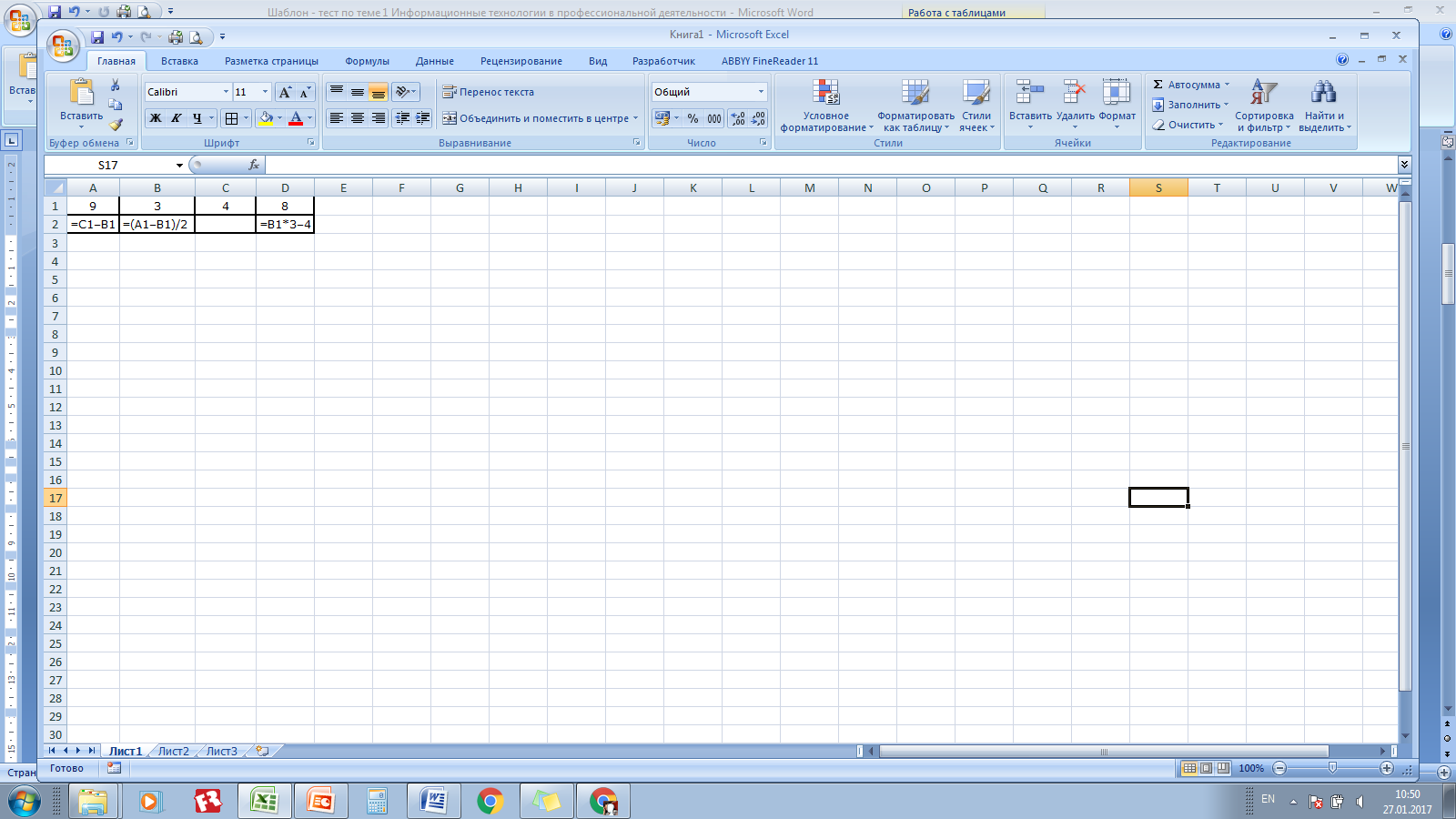  Какая из приведённых формул может быть записана в ячейке C2, чтобы построенная после выполнения вычислений круговая диаграмма по значениям диапазона ячеек A2:D2 соответствовала рисунку?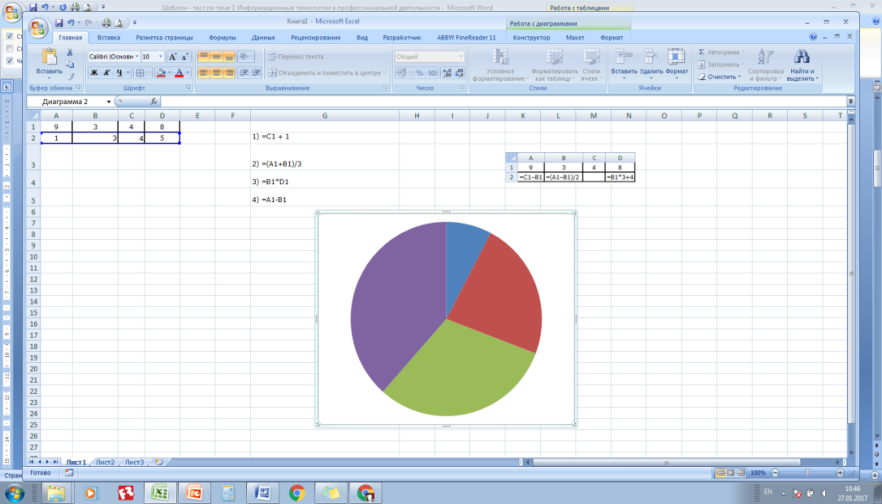 =B1*C1=D1–6=А1–В1=(А1+В1)/33.Выберите правильный вариант записи ip - адреса:198.165.2,5.3198.02.03198.256.02.02198.021.1-34. Региональная вычислительная сеть – это…Коммуникационная система, объединяющая абонентов, расположенных в различных странахКоммуникационная система, которая связывает абонентов, расположенных на значительном расстоянии друг от друга Коммуникационная система, которая объединяет абонентов, расположенных в пределах небольшой территорииСовокупность нескольких видов компьютерных сетей5. В каком году Россия была подключена к Интернету?1992199019911993ВСТАВИТЬ ПРОПУЩЕННОЕ СЛОВО1.Основными функциями текстовых редакторов являются: редактирование текста, ____________ текста, вывод текста на печать. 2.В документе MS Word текст, расположенный между двумя символами ¶ называется ____________.3. В MicrosoftPowerPoint 2013 стандартным расширением файла, содержащего обычную презентацию, является ____________.4. Компьютерное программное обеспечение, с помощью которого операционная система получает доступ к аппаратному обеспечению некоторого устройства, называется ____________.5.Информационная ____________ – совокупность знаний, умений и навыков поиска, отбора, хранения и анализа информации, то есть всего, что включается в информационную деятельность, направленную на удовлетворение информационных потребностей.ВОПРОСЫ НА УСТАНОВЛЕНИЕ СООТВЕТСТВИЯ1. Определите соответствие между комбинацией клавиш на клавиатуре и выполняемым действием:Запишите ответ:2.Установите соответствие классификации информации:Запишите ответ:3. Установите соответствие типов файлов и обозначением расширений файлов:Запишите ответ:4. Установите соответствия между названием программы и видом программного обеспечения:Запишите ответ:5.  Установите соответствие между названием и определением программного обеспечения:Запишите ответ:ВОПРОСЫ НА УСТАНОВЛЕНИЕ ПОСЛЕДОВАТЕЛЬНОСТИ ДЕЙСТВИЙ1.Расположите в правильной последовательности основные этапы разработки базы данных:Определение последовательности выполнения задачУточнение решаемых задачОпределение структуры данныхАнализ данных2. Установите последовательность действий при установке полей в MS Word:Изменить числовые значенияНажать клавишу enterВыполнить двойной клик левой кнопкой по линейке разметкиОткрыть документ3. Укажите последовательность действий для работы с файлом, который не открывается с помощью программ, установленных на компьютере:Загрузить дистрибутив программыЗапустить браузер для доступа к сети ИнтернетПроизвести инсталляцию программы на персональный компьютерИспользуя поисковые системы найти информацию о нужной программе4. Установите правильную последовательность при создании диаграммы в MSExcel: выбрать вкладку «вставка» создать таблицу с исходными данными выбрать тип диаграммы выделить диапазон ячеек таблицы5. Расположите носители информации по увеличению их возможной емкостиBlu-rayDiscCDфлеш-накопитель 16 ГБDVDHDDСистемы качества, стандартизации и сертификацииВОПРОСЫ НА ВЫБОР ВАРИАНТА ОТВЕТА1. Управление качеством – это часть системы менеджмента качества, направленная на … Создание уверенности в должном качестве объекта (продукции, процесса, системы)Выполнение требований к качествуОтслеживание конкретных результатов деятельностиУстановление целей в области качества2. Чтобы иметь право __________ свою продукцию этим знаком, необходимо получить лицензию в территориальном органе Госстандарта России. МаркироватьРаспространять Импортировать Экспортировать3. Укажите номер картинки, на которой изображен знак соответствия в системе ГОСТ Р4. Объектом стандартизации не является:ПродукцияУслугаПроцессТранспортВСТАВИТЬ ПРОПУЩЕННОЕ СЛОВО1. Форма осуществляемого органом по сертификации подтверждения соответствия объектов требованиям технических регламентов, положениям стандартов или условиям договоров, называется ____________.2. Запишите в строке ответа аббревиатуру, обозначающую термин «Статистический менеджмент качества» ____________.3. Технический документ, который разрабатывается по решению разработчика или по требованию заказчика продукции, это - ____________.4. Специальное разрешение на осуществление конкретного вида деятельности при обязательном соблюдении лицензионных требований и условий, выданное лицензирующим органом юридическому лицу или индивидуальному предпринимателю, это - ____________.ВОПРОСЫ НА УСТАНОВЛЕНИЕ СООТВЕТСТВИЯ1. Установите соответствие между названиями участников системы сертификации и функциями, которые они выполняют:Запишите ответ:2. Установите соответствие между категорией стандарта и записью его названия:Запишите ответ:3.Установите соответствие между термином и формой стандартизации:Запишите ответ:4.Установите соответствие между термином и документом:Запишите ответ:ВОПРОСЫ НА УСТАНОВЛЕНИЕ ПОСЛЕДОВАТЕЛЬНОСТИ ДЕЙСТВИЙ1. Укажите правильный порядок обозначения ГОСТа из системы ЕСКД:Год утверждения стандарта Порядковый номер в группеНомер группыКласс2. Установите последовательность работ по разработке стандартов:Уведомление о разработке стандартовПубличное обсуждение проектаЭкспертиза технического комитетаПубликация стандартаУтверждение стандарта3. Установите последовательность работ по проведению сертификации:Рассмотрение и принятия решения по заявкеПодача заявки на сертификациюОтбор, идентификация образцов и их испытанияИнспекционный контроль за сертифицированной продукциейВыдача сертификата соответствия4. Укажите верный алгоритм проведения процесса сертификации:Оценка соответствия объекта сертификации установленным требованиямЗаявка на сертификациюРешение по сертификацииАнализ результатов оценки соответствияОхрана труда, безопасность жизнедеятельности, безопасность окружающей средыВОПРОСЫ НА ВЫБОР ВАРИАНТА ОТВЕТА1. Продолжительность рабочей недели для подростков в возрасте 16-18 лет не должна превышать18 часов24 часа35 часов40 часов2. Что считается прогулом:Отсутствие на рабочем месте без уважительных причин в течении всего рабочего дня Отсутствие на рабочем месте без уважительных причин более двух часов подряд в течение рабочего дня.Отсутствие на рабочем месте без уважительных причин более четырех часов подряд в течение рабочего дня Опоздание  3. К какой степени относится ожог, если возникает повреждение глубоколежащих тканей, пораженная поверхность черного цвета с признаками обугливания.I степени II степени III степени IV степени4. Как называется кровотечение, при котором кровь ярко-красного цвета, бьет пульсирующей струей в такт с сокращениями мышц сердца?ВенозноеВнутреннееАртериальное КапиллярноеВСТАВИТЬ ПРОПУЩЕННОЕ СЛОВО1.____________ - это чрезвычайное событие техногенного характера, происшедшее по конструктивным, производственным, технологическим или эксплуатационным причинам, либо из-за случайных внешних воздействий, и заключающееся в повреждении, выходе из строя, разрушении технических устройств или сооружений.2. Природные объекты и явления, которые на современном уровне их изученности и развития продуктивных сил могут использоваться в общественном производстве для удовлетворения тех или иных потребностей людей называются ___________ _____________.3. Состояние внутренней среды помещения, оказывающее воздействие на человека, характеризуемое показателями температуры воздуха и ограждающих конструкций, влажностью и подвижностью воздуха – это ____________.4. Согласно ГОСТ 12.0.004-15 предусмотрено проведение следующих видов инструктажа: вводный, первичный и повторный на рабочем месте, ____________, целевой.ВОПРОСЫ НА УСТАНОВЛЕНИЕ СООТВЕТСТВИЯ1. Установите соответствие между видом ответственности за нарушение законодательных и правовых нормативных актов по безопасности труда и условиями ее наступления:Запишите ответ:2. Установите соответствие между типом отравляющего вещества и признаками его применения:Запишите ответ:3. Установите соответствие между измеряемым параметром микроклимата и освещения помещения и прибором для его измерения:Запишите ответ:4. Установите соответствие между неотложным состоянием человека со способом оказания доврачебной помощи:Запишите ответ:ВОПРОСЫ НА УСТАНОВЛЕНИЕ ПОСЛЕДОВАТЕЛЬНОСТИ ДЕЙСТВИЙ1. Укажите последовательность действий в универсальной схеме оказания первой помощи на месте происшествия:При наличии ран – наложить повязкиЕсли есть признаки переломов костей конечностей – наложить транспортные шиныЕсли нет сознания и нет пульса на сонной артерии – приступить к реанимацииЕсли нет сознания, но есть пульс на сонной артерии – повернуть на живот и очистить ротовую полостьПри артериальном кровотечении – наложить повязки2. Укажите правильную последовательность оказания первой помощи пострадавшему работнику на производстве:Удалить пострадавшего из опасной зоны;Оценить обстановку и прекратить действие повреждающего фактора;Выявить признаки жизни и смерти;Оказать первую доврачебную помощь;Вызвать скорую медицинскую помощь.3. Укажите правильную последовательность действий при надевании противогаза:Приложить нижнюю часть шлем-маски под подбородок и резким движением рук вверх и назад натянуть ее на голову так, чтобы не было складок, а очковый узел пришелся против глазСделать полный выдох, открыть глаза и возобновить дыхание. Затем можно надеть головной убор и закрепить противогаз на бокуНеобходимо задержать дыхание, закрыть глаза, снять головной уборВынуть шлем-маску и взять ее обеими руками за утолщенные края у нижней части так, чтобы большие пальцы были снаружи, а остальные внутри 4. Укажите последовательность действий при оказании помощи в случае кратковременной потери сознания (обморока):Вызвать скорую помощьПоднести ватку с нашатырным спиртом к носу, если нет нашатыря, следует сильно надавить на болевую точку, расположенную между перегородкой носа и верхней губойУбедиться в наличии пульса на сонной артерииРасстегнуть воротник одежды, поясной ремень и приподнять ногиЭкономика и правовое обеспечение профессиональной деятельностиВОПРОСЫ НА ВЫБОР ВАРИАНТА ОТВЕТА1. В фонд заработной платы подразделения (организации) включаются:Оплата за отработанное время, начисленная работникам по тарифным планам и окладамОплата за выполненную работу по сдельным расценкамОплата за отработанное время, начисленная работникам по тарифным планам и окладам и оплата за выполненную работу по сдельным расценкамСтоимость товаров или продуктов, выданных работникам в порядке натуральной оплаты труда2. Работники имеют право расторгнуть трудовой договор, заключенный на неопределенный срок, предупредив об этом работодателя письменно:За 2 дняЗа 2 неделиЗа 1 месяцЗа 3 месяца3. За нарушения трудовой дисциплины работодатель имеет право применить следующие дисциплинарные взыскания: Предупреждение, лишение премии, исправительные работы, выговорЗамечание, выговор, увольнениеПредупреждение, замечание, отстранение от работыЗамечание, предупреждение, штраф, выговор4. Согласно ст. 10 Конституции РФ органы законодательной, исполнительной и судебной власти ____________.СамостоятельныЗависимыВзаимозависимыНезависимыВСТАВИТЬ ПРОПУЩЕННОЕ СЛОВО1.____________ - это отношение стоимости основных средств предприятия к средней годовой списочной численности рабочих.2. Административная ответственность наступает с ___ лет.3.  Срок испытания для вновь принятого работника не может превышать ___ месяцев. 4.____________ - обязательное для всех работников подчинение правилам поведения, определенным коллективным договорам, соглашениям, локальным нормативным актам, трудовым договорам.ВОПРОСЫ НА УСТАНОВЛЕНИЕ СООТВЕТСТВИЯ1. Установите соответствие между видами стажа и их содержанием (определением):Запишите ответ:2. Установить соответствие между видами налогов и ставками:Запишите ответ:3. Установите соответствие типа организации его характеристике:Запишите ответ:4. Установите буквенным сочетанием соответствие между понятием и его значением:Запишите ответ:ВОПРОСЫ НА УСТАНОВЛЕНИЕ ПОСЛЕДОВАТЕЛЬНОСТИ ДЕЙСТВИЙ	1. Установите порядок заключения трудового договора:Наступление испытательного срока Подача письменного заявления работникомЗнакомство работника с условиями труда и оплатыПредъявление соискателем необходимых документов, конкурс документов претендентовПриказ работодателя о приеме на работуПодписание трудового договора2. Расположите источники трудового права по юридической силе:Трудовой кодекс РФУказ Президента РФКонституция РФЗакон субъекта РФ3. Установите порядок приема сотрудника на работу:Подготовка приказа о приеме на работуОзнакомление нового сотрудника с внутренними документами организации под росписьОформление личной карточкиПроверка предоставленных соискателем документовСогласование и подписание трудового договораВнесение сведений в трудовую книжку4. Выберите правильную последовательность действий работодателя и работника при установлении факта дисциплинарного проступка в соответствии с Трудовым кодексом РФ в действующей редакции:Ознакомление с приказомУстановление факта дисциплинарного проступкаИздание приказаИстребование объяснения от работникаУстановление предела дисциплинарного взысканияВариативная часть тестового заданияПедагогикаВОПРОСЫ НА ВЫБОР ВАРИАНТА ОТВЕТА1.  Метод исследования, который представляет собой усиленное направленное восприятие какого - либо явления, называется  а. Наблюдение;          б. Эксперимент;                   в.  Опыт;       г. Беседа2. Возрастные особенности – это  а. Характерные для определенного периода анатомо-физиологические и    психические качества;   б.  Особенности умственного развития ребенка;  в. Удовлетворение всех физиологических потребностей;  г. Анатомо-физиологические особенности нервной системы, служащие базой для формирования тех или иных способностей.3. Профессиограмма педагога –  это  а. Документ, отражающий критерии оценивания эффективности деятельности специалиста; б. Идеальная модель учителя, преподавателя, классного руководителя, педагога, образец, в котором представлены  параметры личности и знания, умения, навыки для выполнения функций учителя; в. Структура профессиональной деятельности педагога; г. Состояние готовности выпускника к реальному и осознанному выбору   профессии.4. Воспитание - это: а. Процесс автоматической передачи от старшего поколения к младшему духовной культуры;б. Процесс организации совместной жизнедеятельности детей и взрослых в целях развития учеников;в. Процесс усвоения знаний, умений, навыков, накопленных человечеством;г. Специально организованный педагогический процесс, направленный на формирование определенных качеств личности обучающегося.5. Обучение - этоа.  Передача знаний от учителя к ученикам с целью подготовки их к жизни;б.   Процесс деятельности учителя, направленный на передачу ученикам знаний;в. Двусторонний процесс деятельности учителя и учеников, направленный на овладение системой ЗУН,  методами познавательной деятельности, в ходе которого осуществляется развитие умственных способностей и  познавательных интересов;г. Процесс деятельности обучающихся, направленный на приобретение практических умений6. Методы воспитания  - этоа. Способы взаимосвязанной деятельности учителя и обучающихся, направленные на овладение знаниями;б. Способы воздействия воспитателя (педагога) на сознание обучающихся, их волю и чувства с целью формирования у них определенных убеждений и навыков; в. Внешнее выражение процесса воспитания;г. Способы организации конкретного воспитательного процесса7. Педагогика это: а. Педагогика изучает закономерности развития ребенка;б.  Наука о воспитании, обучении и образовании людей;в. Это искусство воздействия воспитателя на воспитанника с целью обучения его правильным поступкам;г. Наука об обучении человека8. Целенаправленный процесс формирования у подрастающего поколения ценностных отношений, сознательности и ответственности - это: а. Физическое воспитание;б.  Нравственное воспитание;в. Трудовое воспитание;г.  Эстетическое воспитание.	9. Развитие – этоа. Уничтожение старого и накопление нового; б. Количественные изменения, приводящие к изменениям качественным;в. Накопление количественных изменений в организме человека;г. Целенаправленное формирование личности ребенка10. Личность - это:а. Живое существо обладающее даром мышления и речи;б. Своеобразие психики и личности индивида, её неповторимость;в. Человек, как субъект отношений и сознательной деятельности, способный к самопознанию и саморазвитию;г. Человек, как неповторимый представитель рода, с его психофизиологическими свойствами;д. Специфика характера, темперамента, интеллекта, потребностей, способностей11. Дидактические принципы – это…а. Конкретные действия педагога по реализации требований к процессу обучения;б. Основные положения, определяющие содержание, формы и методы учебного процесса в соответствии с общими целями и закономерностями;в. Согласование воспитания с особенностями развития детей;г. Пути, способы познания объективной реальности12. Социальным фактором развития личности: климатические, природные условия, в    которых растет и развивается ребенок, общественное устройство государства, культура, быт, традиции, обычаи народа, непосредственное предметное окружение ребенка, является: а. Наследственность; б.  Воспитание;в.  Социализация;г.  СредаВСТАВИТЬ ПРОПУЩЕННОЕ СЛОВО1. Первым, кто  разработал педагогику как самостоятельную отрасль теоретического знания, является ____________________.2. Приоритет общечеловеческих ценностей в отношениях обучающихся между собой и с педагогами декларирует принцип ___________________. 3. История педагогики – это _________ педагогической науки, изучающая историю развития  педагогических теорий.4. Нормативный документ, определяющий содержание  каждого учебного предмета - это рабочая ____________.5. Отрасль педагогики, которая изучает обучение и воспитание глухих и слабослышащих детей называется____________.6. Систематическое, последовательное, монологическое изложение учебного материала -   это____________.7. Учитель, стремящийся к равноправному взаимодействию  c воспитанниками и признающий их право на собственное мнение, имеет _______________ стиль педагогической деятельности8. Рассказ, объяснение, разъяснение, лекция, беседа – это________________ методы обучения.9. Педагог, стремящийся к равноправному взаимодействию  c воспитанниками и признающий их право на собственное мнение, имеет ________ ___ стиль педагогической деятельности.10. Группа детей, которую объединяют общие, имеющие общественно ценный смысл цели и совместная деятельность, организуемая для их достижения и способствующая развитию личности каждого её члена – это_______ _________.ВОПРОСЫ НА УСТАНОВЛЕНИЕ СООТВЕТСТВИЯ1. Сопоставьте дидактические принципы и дидактические правилаОтвет: 2.Соотнесите название группы  с перечнем методов воспитания:Ответ: 3.Соотнесите направления воспитания с их характеристикой:Ответ:4. Соотнесите понятие с его характеристикойОтвет:5. Установите соответствие названий трудов с именами авторовОтвет: 6.  Соотнесите понятия с их трактовкойОтвет: 7.  Установите соответствие между названием отрасли педагогической науки и ее сферой исследованияОтвет:8.   Установите соответствие между понятием и его определениемОтвет:9. Установите соответствие между методом обучения и особенностью его реализации: 	Ответ:10. Установите соответствие между функцией оценки и ее характеристикой             Ответ: ВОПРОСЫ НА УСТАНОВЛЕНИЕ ПОСЛЕДОВАТЕЛЬНОСТИ ДЕЙСТВИЙ1. Установите  последовательность этапов усвоения знаний     а. Осмысление;     б. Восприятие;     в. Применение;     г. Закрепление  Ответ: 2. Установите последовательность методов обучения в логике возрастания степени самостоятельности обучающихся    а. Исследовательский метод;     б. Репродуктивный метод;    в. Метод проблемного изложения;    г.  Частично-поисковый методОтвет: 3. Установите последовательность этапов организации проблемного обучения    а. Проверка приведенного решения;    б. Актуализация знаний и умений учащихся, требуемых для решения проблемной ситуации;    в. Введение проблемной ситуации;    г. Выдвижение гипотезы (проектируемого результата решения проблемы);   д. Поиск путей решенияОтвет:  4. Установите последовательность этапов тематического планирования учебных занятий:    а. Окончательная компоновка и оформление годового тематического плана;        б. Изучение образовательной программы учебного курса;    в. Распределение общего количества годовых учебных часов по разделам и темам курса;    г. Планирование учебных занятий Ответ: 5.Укажите последовательность этапов самостоятельной работы обучающихся     а. Подготовительный;     б. Исполнительский;     в. Организационный;     г. Контрольно-оценочныйОтвет: 6. Определите последовательность подготовки педагога к организации образовательной деятельности детей.     а. Определение содержания;     б. Выбор темы, определение цели и задач;    в. Определение форм и методов;     г. Определение видов деятельности; Ответ: 7. Установите правильную последовательность в логике воспитательного процесса в условиях общественного образования.     а. Ребенок осознает требуемые нормы и правила;     б. Организация педагогом деятельности и межличностного общения в группе детей, контроль и   оценка;     в. Педагог знакомит ребенка с общими нормами и требованиями;    г. Упражнения детей в нравственных поступках и поведении с основой на позитивные формы оценки взрослого. Ответ: 8. Установите последовательность элементов структуры творческого  урока:    а. Рефлексия собственных действий по решению  задач;     б. Демонстрация результатов творческой деятельности;    в. Постановка целей и задач;    г. Создание образовательной ситуации, мотивирующей учащихся к творческой деятельности;    д.  выполнение творческой работы обучающимися Ответ: Общая психологияВОПРОСЫ НА ВЫБОР ВАРИАНТА ОТВЕТА1. Факты, закономерности и механизмы психики являются предметом изучения в:а. Когнитивной психологии;б. Психоанализе;в. Бихевиоризме;г. Отечественной психологии2. К психическим процессам относится:а. Креативность;б. Характер;в. Ощущения;г. Способности 3. Главным методом психологического исследования является:а. Наблюдение;б. Эксперимент;в. Беседа;г. Тестирование 4. Специальная человеческая психическая функция, определяемая как процесс общения  посредством языка, называется а. Мышлением; б. Речью; в. Стилем речи; г. Общением5. Областью изучения генетической психологии является:а. Наследственные механизмы психики и поведения;б. Исследует индивида, выделяя в нем познавательные процессы и личность;в. Разработка методов воспитания и обучения;г. Изучение человеческих взаимоотношений и явлений6.Укажите, какая из перечисленных задач не является задачей психологии.
        а. Научиться понимать сущность психических явлений;
        б.  Научиться управлять психическими явлениями;
        в. Разрабатывать методы диагностики психических заболеваний;
        г. Быть теоретической основой практики психологической службы.ВСТАВИТЬ ПРОПУЩЕННОЕ СЛОВО1.  Психологическая система анализа душевной жизни, предложенная З.Фрейдом называется_______________.2. Сознательное преодоление человеком трудностей на пути осуществления действия - _________________________.3. Сценарист написал пьесу для театра. О каком виде речи можно говорить в данном случае _________________ .4. Утрата памяти на впечатления в определённый промежуток времени или события определённого рода, называется - __________. 5. Общая способность к познанию и_______________ проблем, определяющая _______________любой ______________ и лежащая в основе других ________________ — это_________________ .ВОПРОСЫ НА УСТАНОВЛЕНИЕ СООТВЕТСТВИЯ1. Соотнесите проявления и названия эмоциональной сферы человека      Ответ:2. Соотнесите название методики и изучаемые особенности   Ответ:Ответ:5. Установите соответствие между фамилиями известных психологов и предлагаемых ими учений.Ответ:ВОПРОСЫ НА УСТАНОВЛЕНИЕ ПОСЛЕДОВАТЕЛЬНОСТИ ДЕЙСТВИЙ1.Установите правильную хронологическую последовательность этапов развитие психологической науки:а.  Психология как наука о психике;
б. Психология как наука о поведении;
в. Психология как наука о душе;
г. Психология как наука о сознании.Ответ:2. Расположите в правильной последовательности этапы сложного волевого процесса:
а. Борьба мотивов и выбор возможности достижения цели;
б. Осознание возможностей достижения цели;
в. Появление мотивов, связанных с достижением цели;
г. Принятие решения о возможных действиях;
д. Осознание цели и стремление её достичь;
е. Осуществление принятого решения.          Ответ:	3. Расположите в правильной последовательности этапы развития мышления человека:а. Наглядно – образное;б. Концептуальное;в. Наглядно – действенное;          г. Образное              Ответ:4.Расположите в правильной последовательности этапы развития психики в филогенезе:а. Развитие перцептивных процессов животных;б. Развитие сознания человека;в. Развитие сенсорных процессов животных;г. Развитие самосознания человека;д. Развитие интеллектуальных действий животных       Ответ: 5. Расположите в правильной последовательности этапы развития внимания:
а. Постпроизвольное;
б. Непроизвольное;
в. Предвнимание;
г. Произвольное.
                                                Возрастная    психологияВОПРОСЫ НА ВЫБОР ВАРИАНТА ОТВЕТА1. Как называется закон психического развития, согласно которому каждая сторона в психике имеет свой оптимальный период развития?а. Метаморфозы;
б. Неравномерности возрастного развития;
в. Биогенетический;
г. Развития высших психических функций.	2. К какому детерминизму относится зависимость развития психики от предметных действий? а. Механический;
б. Психологический;
в. Деятельностный;
г. Биологический.3.  Как называется расстояние между уровнем актуального развития ребенка и уровнем возможного развития?
а. Зона ближайшего развития;
б. Кризис развития;
в. Новообразование развития;
г. Зона актуального развития4. Что такое кризис возрастного развития?
 а. Новый этап в развитии психических качеств человека;
 б. Переход от одной стадии развития к другой, сопровождающийся эмоциональным подъемом;
 в. Несоответствие между уровнем достигнутого личностного развития и операционально-техническими возможностями, ведущее к аффективным взрывам;
г. Задержка в психическом развитии человека, сопровождаемая депрессивными состояниями, выраженной неудовлетворенностью собой, а также трудноразрешимыми проблемами личностного и межличностного характера5. В какой группе понятий представлены невербальные средства общения? а.  Оптико-кинетические, паралингвистические, речевые, акустические, рефлексивные б. Визуальные, акустические, тактильно-кинестизические, ольфакторные в. Ольфакторные, эмоциональные, оптические, стереотипные г. Межперсональные, акустические, ролевые, тактильные д. Визуальные, акустические, конфликтные, кинестезические6. Что такое признанное деление жизни индивида по мере того, как он переходит от младенчества к старости?
а. Возрастная степень;
б. Возрастной класс;
в. Возрастная группа;
г. Возрастная культура;
д. Возрастная структураВСТАВИТЬ ПРОПУЩЕННОЕ СЛОВО1______________________ возраст человека определяется психофизиологическими, психологическими и социально-психологическими изменениями. 2. Способность  ребенка мысленно представлять наблюдаемый объект, непосредственно не наблюдаемое в данный момент явление или событие в виде образов, символов или знаков_________________________- функция.3. Возрасту от 0 до 2-х лет в концепции Ж. Пиаже соответствует_______________________ стадия интеллектуального развития.4. Предметом ___________психологии является изучение____________ психического развития в __________________.5. Для изучения ____________динамики, преимущественно в  ___________периоде применяется ________________метод.6. Социальные факторы развития ребенка включают в себя _________________, ________________,____________________.ВОПРОСЫ НА УСТАНОВЛЕНИЕ СООТВЕТСТВИЯ     1. Установите соответствие новообразований и возраста:
       Ответ:     2. Соотнесите ведущий вид деятельности с соответствующим возрастом:Ответ:         3. Установите соответствие между понятиями и характеристиками         Ответ:4. Установите соответствие между фамилиями психологов и их предложениями в возрастной психологии:      Ответ:5. Установите соответствие между фамилиями психологов и их предложениями в возрастной психологии:Ответ:ВОПРОСЫ НА УСТАНОВЛЕНИЕ ПОСЛЕДОВАТЕЛЬНОСТИ ДЕЙСТВИЙ1. Установите последовательность возникновения форм общения ребенка со взрослым (по М.И. Лисиной):     а. Ситуативно-личностная;      б. Ситуативно-деловая;     в. Внеситуативно-познавательная;      г. Внеситуативно-личностная Ответ:	2. Установите правильную последовательность формирования артикуляционной базы ребенка в онтогенезе    а. Появляется возможность вибрации кончика языка;    б. Появляются смычки органов артикуляции;  в.  Появляется возможность подъема кончика языка верх и напряжения спинки языка;  г. Появляется возможность чередовать позиции (смычка – щель)Ответ:	     3. Установите последовательность нравственного развития дошкольников:а. Правильный поступок ребенка определяется усвоенными им нормами поведения;б. Ребенок сам начинает оценивать собственное поведение в соответствии со  нормами;в. Ребенок поступает согласно указаниям взрослых.       Ответ:        4. Назовите доминирующие интересы подростков (по Л.С. Выготскому) в порядке возрастания:           а. Интерес подростка к собственной личности - эгоцентрическая доминанта;     б. Установка подростка на более дальние дела, чем на ближайшие (перспектива) - доминанта дали;            в. Стремление подростка к неизвестному (рискованному) – доминанта романтика.       Ответ:       5. Расположите в порядке их появления личностные новообразования (младший школьный возраст, подростковый возраст, юношеский возраст):а. Самоопределение;б. Чувство взрослости; в. Произвольность      Ответ:Психология  обшенияВОПРОСЫ НА ВЫБОР ВАРИАНТА ОТВЕТА1. Отметьте этапы делового общения:
      а. Установление контакта;
      б. Выявление мотивов общения;
      в. Взаимодействие;
      г. Завершение общения;
      д. Все варианты верны2. Такой ученый, как Роджерс считал, что конгруэнтность – это …
      а. Самоактуализация в общении;
      б. Соответствие опыта, осознания и сообщения;
     в.  Взаимодополнительность функций, эмоций, интуиции и общения;
     г. самосовершенствование личности3. Если дистанция между общающимися составляет 0,51…1,2 м – это дистанция:а. Интимная;б. Социальная;в. Личная;г. Публичная4. Коммуникативной стороной общения называют:а. обмен информацией; б. восприятие друг друга;в. взаимодействие5. Перечислите средства общения
а. Язык;
б. Интонация;
в. Поза;
г. Жесты;           д. Все ответы верныВСТАВИТЬ ПРОПУЩЕННОЕ СЛОВО1.Процесс, который называется _________________- это сложный процесс ______________ между людьми, заключающийся в ____________________, а также в восприятии и ___________________партнерами друг друга.2.Сотрудничество индивидов для решения общей задачи – это____________________.3. Вид  психологического воздействия, используемый для достижения одностороннего порядка, это ________________ стиль.4.Понятие феномена социальной лени ввел ______________.5. Каузальная ____________ – это приписывание __________объектам _________ и мотивов   поведения.ВОПРОСЫ НА УСТАНОВЛЕНИЕ СООТВЕТСТВИЯ	Ответ:2. Установите соответствие между уровнями общения по А.Б. Добровичу и их описанием:  Ответ:3. Установите соответствие между видами общения и их характеристикамиОтвет:4. Установите соответствие между видами общения по средствам и их характеристикамиОтвет:5.Установите соответствие между названием стиля речи и его характеристикой:Ответ:ВОПРОСЫ НА УСТАНОВЛЕНИЕ ПОСЛЕДОВАТЕЛЬНОСТИ ДЕЙСТВИЙ1. Установите последовательность возрастания расстояния при общении: а. 0,51…1,2 м;	
 б. 3.6…    м;
 в.  0….0,5 м;
 г. 1,22….3,6 мОтвет:2. Установите последовательность этапов конфликта:а. Затухание конфликта;б. Развитие конфликта;в. Урегулирование конфликта;г. Начало конфликта;д. Прекращение конфликта;е. Пик конфликтаОтвет:  3. Установите последовательность этапов общения:а. Принятие решения;б. Установление контакта;в. Выход из контакта;г. Ориентация в ситуации;д. Обсуждение вопроса, проблемыОтвет:4. Установите последовательность в модели коммуникативного процессаа. Реципиент;б. Канал связи;в. Эффективность;г. Коммуникатор;д. СообщениеОтвет: 5. Установите последовательность в процессе слушания:а. Осмысление и трактовка;б. Восприятие текста;в. ОценкаОтвет:Возрастная анатомия, физиология, гигиенаВОПРОСЫ НА ВЫБОР ВАРИАНТА ОТВЕТА1. Серое вещество в стволе головного мозга:а.  Имеет форму бабочки на срезе;б.  Располагается в виде ядер;в.  Оформлено в виде слоев нервных клеток;г.  Оформлено в виде слоев нервных клеток и располагается в виде ядер2. Метод традиционной медицины, заключающийся в ручном воздействии на анатомические структуры тела с целью их освобождения от функциональных блоков и восстановления циркуляции жидкостей, успешно применяют в лечении новорождённыха. Детский остеопат; б. Детский флеболог;в. Детский вертебролог;г. Детский массажист;д. Детский нефролог 3. Несовершенство мелкой моторики пальцев рук дошкольника связано с незрелостью ядер:а. Продолговатого мозга;б. Спинного мозга;в. Среднего мозга;д. Промежуточного мозга4. Структурной единицей нервной системы является: а. Аксон; б. Дендрит; в. Нейрон; г. Нейроглия5. Потребности в кислороде у детей больше чем у взрослого, потому что   а. Частота дыхательных движений больше, чем у взрослого;   б. Кислородная емкость крови больше, чем у взрослого;   в. Обменные процессы в  клетках выше, чем у взрослого;   г. Все ответы верны 6.  Наука о свето- и электронно-микроскопическом строении и развития клеток:   а. Эмбриология; б. Цитология;  в. Гистология ;г. ФизиологияВСТАВИТЬ ПРОПУЩЕННОЕ СЛОВО1. Места соединения костей мозгового отдела черепа-роднички состоят из___________________ткани.2.	____________является основной структурной единицей всех живых организмов.3.  Рецепторы зрительного анализатора это ______________ и _______________, а слухового______________________клетки.4. Сосуды, несущие кровь от сердца это ____________________, а к сердцу - ______________ .5. ________________- это клетки,  транспортирующие кислород.ВОПРОСЫ НА УСТАНОВЛЕНИЕ СООТВЕТСТВИЯ1.Установите соответствие между закономерностями индивидуального развития и их характеристиками.Ответ:2.Установите соответствие между названием и определением науки.Ответ:3. Установите соответствие между органами и количество отделов.Ответ:4. Установите соответствие между частями рефлекторной дуги и их предназначением.Ответ:5. Установите соответствие между системами и органамиОтвет:ВОПРОСЫ НА УСТАНОВЛЕНИЕ ПОСЛЕДОВАТЕЛЬНОСТИ ДЕЙСТВИЙ1. Установите последовательность постэмбрионального развития ребенка:                а. Второе детство;                б. Новорожденный;                 в. Первое детство;                г. Грудной;                д. Раннее детство;                е. Подростковый период;                ж. Юношеский возрастОтвет:2. Укажите последовательность расположения отделов головного мозга (начиная от спинного):                а. Варолиев мост;                б. Продолговатый мозг;               в. Промежуточный мозг;                г. Средний мозг;                д. Конечный мозг Ответ:3. Установите последовательность прохождения света через орган зрения:       а. Передняя камера глаза;        б. Зрачок;        в. Стекловидное тело;        г. Роговица;        д. Сетчатка;        е. ХрусталикОтвет:4. Установите последовательность стадий митоза:     а. Анафаза;      б. Интерфаза;      в. Метафаза;      г. Профаза;      д. ТелофазаОтвет:5. Установите последовательность движения крови по малому кругу кровообращения     а. Левое предсердие      б. Лёгочные артерии      в. Правый желудочек      г. Капилляры в лёгких      д. Лёгочные вены     е. Лёгочный ствол Ответ:Информационное обеспечениеАндриенко Е.В. Социальная психология: учеб. пособие для студ. высш. пед. учеб. заведений / под ред. В.А. Сластенина. – М.: Издательский центр «Академия», 2008. – 264 сВыготский Л.С. Проблема обучения и умственного развития в школьном возрасте// Теории учения. Хрестоматия. Часть 1. Отечественные теории учения. / Под ред. Н.Ф. Талызиной, И. А. Володарской. — М.: Редакционно-издательский центр "Помощь", 1996. – 148сГонина О.О. Психология дошкольного возраста: учебник и практикум для СПО/ О.О. Гонина. – Москва: Юрайт, 2017. – 465с.Зекунов А.Г. Управление качеством: учебник и практикум для СПО / А.Г. Зекунов, В.Н. Иванов, В.М. Мишин, Ю.В. Пазюк, Т.И. Власова ; под ред. А.Г. Зекунова. – М.: Издательство Юрайт, 2016. – 475 с. – Серия : Профессиональное образование.Землянская Е.Н. Теория и методика воспитания младших школьников: учебник и практикум для СПО. –М.: Юрайт, 2017. –507с.Классное руководство: учебник для студ. учреждений сред. Проф. Образования /под ред. В.П. Сергеевой. – М.: Академия, 2014-320с.Коджаспирова Г.М. Педагогика: учеб. для студ. образоват. учреждений сред. проф. образования. – М.: ВЛАДОС, 2004. –352с.Кузибецкий А.Н. и др. Правовое обеспечение профессиональной деятельности в образовательном учреждении: учебник для студ. Учреждений сред. проф.образования/ А.Н.Кузибецкий, В. Ю.Розка, М.В.Николаева. - 3-е изд., стер. - М.: Издательский центр «Академия», 2013. - 272 сЛеонов Н. И. Психология делового общения: Учеб. пособие. —3-еизд., испр. и доп. — М.: Издательство Московского психолого-социального института; Воронеж: Издательство НПО «МОДЭК», 2005. — 256сМетодика обучения и воспитания в области дошкольного образования: учебник и практикум для СПО/ под ред. Н.В. Микляевой. – М.: Юрайт, 2017. –434с.Педагогика: учеб. / Л.П. Крившенко [и др.]; под ред. Л.П. Крившенко. – М.: Проспект, 2009.Психология: Учебник для студ. сред. пед. учеб. заведений /И.В. Дубровина, Е.Е.Данилова,A.M.Прихожан;Подред.И.В.Дубровиной.-М.,Издательский центр «Академия», 1999. - 464 сПодласый И.П. Педагогика: в 3-х кн.: учеб для студ. вузов / И.П. Подласый. – 2-е изд., испр. и доп. – М.: Гуманитар. изд. центр ВЛАДОС,2007.Панфилова А.П. Теория и практика общения: учеб. пособие для студ. учреждений сред. проф. образования / Москва: Издательский центр Академия, 2011. –288с.Райкова Е.Ю. Стандартизация, метрология, подтверждение соответствия : учебник для СПО / Е.Ю. Райкова. – М.: Издательство Юрайт, 2016. – 349 с. – Серия : Профессиональное образование.Резер Т.М. Основы права и правового обеспечения профессиональной деятельности преподавателя: учеб. пособие. Екатеринбург: изд-во Рос. гос. проф.-пед. унт-та, 2005. 169 с.Сергеев А.Г., Терегеря В.В. Сертификация : учебник и практикум для СПО / А.Г. Сергеев, В.В. Терегеря. – М.: Издательство Юрайт, 2017. – 230 с. – Серия : Профессиональное образование.Сластенин В.А. Педагогика: учебник для студ. средних пед. учеб. заведений / В.А. Сластенин, И.Ф. Исаев, Е.Н. Шиянов – М.: Издательский центр «Академия»,2008.Сковородкина И.З. Теория и методика воспитания младшего школьника: учебное пособие для студ. Учреждений сред.проф. образования/ И.З Сковородкина, С.А. Герасимов. – М.: Академия, 2014.-320с.Туник Е.Е. Тест Е.Торренса. Диагностика креативности. Методическое руководство. Санкт-Петербург: ИМАТОН, 2000. – 170с.Федеральный закон «Об образовании в Российской Федерации» №273-ФЗhttps://ru.wikipedia.org/wiki/Вытеснениеhttp://mydocx.ru/6-35047.htmlhttps://psychology.academic.ru/6127/Зейгарник_эффектhttp://psi.webzone.ru/st/007200.htmhttp://vseopsycho.ru/atributsiya/https://4brain.ru/blog/дивергентное-мышлениеhttps://www.polismed.com/articles-akcentuacii-kharaktera-akcentuacii-lichnostejj.htmlhttps://www.syl.ru/article/309972/talant---eto-chto-takoe-talantlivyiy-chelovekhttp://fb.ru/article/29043/piramida-potrebnostey-maslou1Сохранить документACtrl+Esc2Закрыть активное окноБCtrl+S3Открыть меню «Пуск»ВCtrl+C4Скопировать объектГAlt+F412341По способу восприятияAЦифровая, аналоговая2По способу представленияБМассовая, специальная, личная3По общественному значениюВВизуальная, звуковая, тактильная, обонятельная, вкусовая 4По способу кодирования ГТекстовая, числовая, графическая12341lett.docАИсполняемый файл2lett.exeБГрафический файл3lett.xlsВТекстовый документ4lett.bmpГДокумент MS Word5lett.txtДДокумент MS Excel11Базовое ПОАMS Excel2Сервисное ПОБWindows73Инструментальное ПОВАнтивирус Касперского4Прикладное ПОГPascal12341Программное обеспечениеАМножество программ, которые управляют работой компьютера и организуют диалог пользователя с операционной системой2Операционная системаБПрограммы, используемые для работы на компьютере3Системное программное обеспечениеВПрограммы, обеспечивающие работу компьютера и всех его устройств как единой системы4Прикладное программное обеспечениеГПрограммы, используемые для работы в конкретной человеческой деятельности1234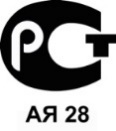 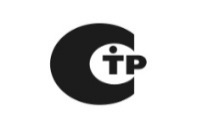 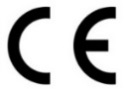 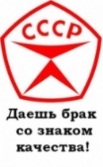 а.б.в.г.1Центральный орган по сертификацииАВыдает заключения о возможности распространения результатов испытаний, сертификатов соответствия 2Совет по сертификацииБОрганизует и проводит проверку условий производства сертифицируемой продукции3Орган по сертификацииВУправляет системой, организует работу и устанавливает общие правила проведения сертификации в системе  4Испытательный центрГРазрабатывает предложения по формированию единой политики сертификации в рамках системы12341Государственный стандартАИСО 9001:20002Международный стандартБПМГ 05-943ИнструкцияВМИ 2232-2000 ГСИ4ПравилаГГОСТ Р 1.5-201212341ТипизацияАФорма стандартизации, направленная на сокращение применяемых при разработке и производстве изделий числа типов комплектующих изделий, марок полуфабрикатов, материалов и т.п.2УнификацияБРациональное уменьшение числа типов, видов и размеров объектов одинакового функционального назначения3СимплификацияВРазновидность стандартизации, заключающаяся в разработке и установлении типовых решений (конструктивных, технологических, организационных и т. п.) на основе наиболее прогрессивных методов и режимов работы4АгрегатированиеГМетод создания новых машин, приборов и другого оборудования путем компоновки конечного изделия из ограниченного набора стандартных и унифицированных узлов и агрегатов, обладающих геометрической и функциональной взаимозаменяемостью12341Сертификат соответствия техническому регламентуАНазвание документа, которым завершается процесс сертификации2Декларация о соответствииБДокумент, в котором производитель удостоверяет, что поставляемая им продукция соответствует требованиям нормативных документов3Знак соответствияВОбозначение, служащее для информирования приобретателей о соответствии объекта сертификации требованиям системы добровольной сертификации или национальному стандарту4Сертификат соответствияГДокумент, в котором подтверждается соблюдение требований безопасности к продукции, попадающей под действие технических регламентов Таможенного союза12341Дисциплинарная AВзыскание материального ущерба с виновного должностного лица2АдминистративнаяБУвольнение с должности с лишением права занимать определенные должности на срок до пяти лет3МатериальнаяВНаложение штрафа на виновное должностное лицо4УголовнаяГЗамечание, выговор, увольнение12341Нервно-паралитического действияAГаллюцинации, страх, подавленность, слепота, глухота2Кожно-нарывного действияБОстрое жжение и боль во рту, горле, глазах, слезотечение, кашель3Удушающего действияВМеталлический привкус во рту, слабость головокружение, резкие судороги, паралич4Общеядовитого действияГПокраснение кожи, образование мелких пузырей, жжение5Раздражающего действияДСладковатый привкус во рту, кашель, головокружение, общая слабость6Психохимического действияЕСлюнотечение, сужение зрачков, затруднение дыхания, тошнота, рвота1234561Температура воздуха в помещенииAТермометр2Уровень влажности воздуха в помещенииБГигрометр3Освещенность рабочей зоны (световой поток)ВЛюксметр4Температуру, влажность воздуха и др. параметрыГЭлектронный термогигрометр12341Неотложное состояниеAСпособ2Остановка сердцаБНаложение шины3Перелом конечностейВИскусственное дыхание4Потеря сознанияГТугая повязка, жгут5КровотечениеДНашатырный спирт123451Общий трудовойАСуммарная продолжительность периодов трудовой деятельности, в течение которой уплачивались взносы в пенсионный фонд2Специальный трудовойБСуммарная продолжительность периодов трудовой деятельности независимо от её характера, перерывов в ней и условий труда3Непрерывный трудовойВПродолжительность строго определённой в законе деятельности, связанной с особенностями профессии работников и условий труда4СтраховойГПродолжительность последней работы на одном или нескольких предприятиях при условии, что период без работы не превысил установленных законом сроков12341НДФЛА1,5 %2НДСБ13 %3Налог на прибыльВ18 %4Налог на землюГ20 %12341 Государственное (муниципальное) унитарное предприятиеАОсновано на личном трудовом или ином участии и объединении его членов2Производственный кооператив БИмущество является неделимым и не может быть распределено по вкладам (долям), в том числе между работниками предприятия3Общество с ограниченной ответственностью ВУчастники несут солидарную ответственность по его обязательствам своим имуществом в одинаковом для всех кратном размере стоимости их вкладов4Общество с дополнительной ответственностью ГУчастники не отвечают по обязательствам и несут риск убытков, связанных с деятельностью общества, в пределах стоимости внесенных ими вкладов 12341Профессия работникаАСовокупность знаний и навыков о характере труда, полученная на рабочем месте предприятия или учебном заведении2Специальность работникаБУровень овладения (совершенства) данными знаниями и умениями, полученный на конкретном предприятии по определенному виду профессиональной деятельности3Квалификация работникаВСовокупность узких (специальных) знаний о конкретном направлении характера труда, полученная в учебном заведении4Разряд работникаГОценка труда работника на ограниченный период времени, установленная аттестационной комиссией12341.Принцип сознательности и активностиА) никогда не показывайте того, чего сами хорошо не знаете, старательно готовьте наглядность к применению2. Принцип наглядностиБ) используйте вопрос «почему?», чтобы научить обучающихся понимать и устанавливать причинно-следственные связи3.Принцип научностиВ) образовательный процесс следует вести в оптимальном темпе, но так, чтобы не задерживать сильных и развивать быстроту действия у средних и слабых4.Принцип доступностиГ) в методах обучения отражайте методы научного познания, развивайте мышление обучаемых, стимулируйте творческую, поисковую деятельность12341.Методы формирования сознания	        А) поощрение, наказание, соревнование2.Методы организации деятельности	Б) упражнение, поручения, требование, приучение 3.Методы стимулирования	В) беседа, внушения, пример, рассказ, объяснение 123Направление воспитанияХарактеристика направления1.НравственноеА) Сознательное соблюдение законов и долга перед народом, Родиной.2.ТрудовоеБ) Воспитание умений воспринимать, чувствовать и оценивать красивое3.ЭстетическоеВ) Формирование ответственного отношения к процессу и результатам деятельности человека4.ГражданскоеГ) Воспитание умений строить благоприятные отношения с людьми1234ПонятияХарактеристика 1.Сурдопедагогика             А) специальная педагогическая наука о нарушениях речи, способах их предупреждения, выявления и устранения средствами специального обучения и воспитания2.Логопедия                       Б) отрасль педагогики, изучающая проблемы, возникающие при обучении, получении образования глухими и слабослышащими пациентами3.Тифлопедагогика           В) отрасль дефектологии, изучающая проблемы воспитания и обучения умственно отсталых людей и вопросы их социальной реабилитации4.Олигофренопедагогика   Г) отрасль педагогики, изучающая проблемы воспитании и обучении лиц с нарушением зрения12341. «Сердце отдаю детям»                                       А) Я. Корчак2. «Педагогическая поэма»                                    Б) В.А. Сухомлинский3. «Великая дидактика»                                          В) А.С. Макаренко4.«Как любить ребенка»                                      Г) Я.А. Коменский12341. Педагогический такт                   А) своеобразное мерило объективности  учителя, уровня его нравственной воспитанности2. Педагогическая справедливость                   Б) чувство меры в общении, способность осуществить его контроль3.Профессиональная готовность к педагогической деятельности        В) склонность, вырастающая   из осознания способности к педагогическому делу4. Педагогическое призвание                                  Г) совокупность профессионально обусловленных требований к учителю12341Специальная педагогикаА) Разрабатывают вопросы преподавания того или иного учебного предмета 2Возрастная педагогикаБ) Исследует основные закономерности воспитания и обучения3Частные методикиВ) Исследует особенности  воспитания и обучения детей с ограниченными возможностями здоровья4Общая педагогикаГ) Изучает особенности воспитания людей на разных этапах возрастного развития 12341.РассказАспособ изучения каких-либо явлений с помощью специального оборудования2.ОбъяснениеБмонологическое, последовательное, систематизированное, доходчивое, эмоциональное изложение учебного материала3.Лабораторная работаВпоказ учителем и восприятие обучающимися наглядных пособий, плакатов, таблиц, картин, портретов, рисунков, схем и т.д. 4.ИллюстрацииГмонологическое изложение учебного материала с разъяснением, растолкованием, доказательностью12341Объяснительно - иллюстративный AСамостоятельная поисковая деятельность обучающихся (практическая или теоретическая). 2Репродуктивный БУчитель ставит перед детьми проблему и показывает путь ее решения; они следят за логикой решения проблемы, получают образец развертывания познания. 3Исследовательский ВОбучающийся выполняет действия по образцу учителя.4Проблемного изложенияГУчитель сообщает информацию,                         обучающиеся ее воспринимают1234 Название группы методов методы1Мотивационная АВыявление причин образовательных результатов2Диагностическая БФормирование адекватной самооценки ученика3Воспитательная ВОпределение степени успешности ученика в освоении учебного материала4Информационная ГПоощрение и стимулирование учебной деятельности1234123412341234512341234123412341234Психологическое направлениеПредмет исследования1Моральные, практические, интеллектуальные, эстетические ААффект2Сильное и относительно кратковременное эмоциональное состояние, связанное с резким изменением важных для субъекта жизненных обстоятельствБЧувства3Неспецифическая реакция организма на любое требование среды вызывает состояниеВЭмоции 4Психические процессы и психические состоянияГСтресс 12341234  3. Установите соответствие названий между научными понятиями и определениямиОтвет:4.Установите соответствие названий между и понятием и определением12341.Л.С. ВыготскийА)Основы рефлекторной теории психики заложили работы2.Р. Декарт, И.М. СеченовБ)Этот западный психолог создал первую психологическую лабораторию3.В. Вундт В)Этот отечественный психолог занимался развитием психологии деятельности4.А.Н. Леонтьев Г)Этот психолог является автором культурно-исторической концепции психического развития123412341234561234123451234ВозрастВиды деятельности1Дошкольный 	АПрофессиональное и личностное самоопределение 2Ранняя юность БПоявление индивидуальной психической жизни3Новорожденность ВРазвитие предметной деятельности и сотрудничества4Раннее детствоГСоподчинение мотивов и самосознание12341Раннее детствоАИгровая 2Старший школьныйБПредметно – орудийная 3Средний школьныйВОбщение 4Дошкольный ГПрофессиональное самоопределение1234Готовность к школеХарактеристика1Социально-личностнаяАумение ставить цель, принимать решение2ИнтеллектуальнаяБ умение ограничивать порывы, контролировать эмоции 3ЭмоциональнаяВпринятие нового, социальногоположения4ВолеваяГналичие определенного кругозора, запаса конкретных знаний, понимание понятий1234Возраст	Потребность    1А. Фрейд    АВыявил  закономерности детского развития с помощью сравнительного
патопсихологического метода    2Х. Вернер    Б Сформулировал биогенетический закон    3Э. Геккель    В Является автором ортогенетической концепции    4А. Валлон    ГОтправная  точка исследования скрытых переживаний ребенка - его игры1234Теория Автор 1С. ВыготскийАМетод лонгитюдного (лонгитюдинального) исследования ввел в возрастную психологию2З. Фрейд.БОпределил вершинную психологию, как область своего исследования3А. ГеззелВ Высказал гипотезу о том, что в процессе развития ребенка сначала происходит освоение мотивационной стороны деятельности, а затем операционально-технической4Д.Б. ЭльконинГ большое значение в жизни взрослой личности придавал бессознательным переживаниям детства123412341234123123123 1. Установите соответствие между фамилиями психологов и их высказываниями и достижениями12341.ПримитивныйАОбщение основывается на неких стандартах. Это «контакт масок»2.ДеловойБВ таком контакте люди подчас перестают думать о том, как они выглядят и какие свои индивидуальные роли раскрывают перед партнёром: это не столь важно; на первом месте – дело3.ДуховныйВДля того, кто опускается до примитивного уровня в контакте, собеседник не партнёр, а предмет, нужный либо мешающий 4.СтандартизованныйГПартнёр воспринимается как носитель духовного начала, и это начало пробуждает в нас чувство, которое сродни благоговению»12341.Мотивационное Анаправленное на извлечение выгоды от собеседника с использованием разных приемов (лесть, запугивание, «пускание пыли в глаза», обман, демонстрация доброты).2.Кондиционное Бобмен действиями, операциями, умениями, навыками3.Манипулятивное В обмен побуждениями, целями, интересами, мотивами, потребностями имеет своим содержанием передачу друг другу определенных побуждений, установок или готовности к действиям в определенном направлении4.Деятельностное Гобмен психическими или физиологическими состояниями12341.Косвенное Асвязанное с использованием специальных средств и орудий2.Непосредственное Босуществляется через посредников, которыми могут выступать другие люди3.ПрямоеВ осуществляемое с помощью естественных органов, данных живому существу, — руки, голова, туловище, голосовые связки и т. д.4.Опосредованное Гпредполагает личные контакты и непосредственное восприятие друг другом общающихся людей в самом акте общения1234Название стиля речиНазвание стиля речиХарактеристика стиля речиХарактеристика стиля речи1Официально-деловой стиль речиАОтвлеченная обобщенность, логичность изложения информации в виде суждений и умозаключений, веских аргументаций;	безличные	предложения,сложноподчиненные предложения. Использование специальной терминологии.2Научный стиль речиБНаиболее часто проявляется в устной форме, в диалоге, спонтанно. Эмоциональная окрашенность речи, субъективная оценка, просторечия, вопросы, побудительные и восклицательные предложения.Богатая невербалика.3Публицистическийстиль речиВТочность,	компактность	изложения,	объективностьинформации, используются речевые клише и шаблоны.4Разговорно-бытовой стиль речиГИнформативность сообщения, его документальная и фактическая точность, реальные жизненные явления ифакты; их новизна. Использование приемов адресации, эмоциональность, юмор.123412341234561234512345123ЗакономерностиЗакономерностиХарактеристики Характеристики 1.Необратимость  А.Характеризуется периодами активации и торможения роста2.Цикличность Б.Последовательность этапов развития строго определена 3.Разновременность В.Невозможность возврата к тем особенностями строения, которые были на предыдущем этапе развития4.Постепенность Г.Гетерохрония 1234АвторАвтор                        Учение (теория)                        Учение (теория)1.Гигиена АНаука, изучающая закономерности функционирования живых организмов, их отдельных систем, органов, тканей и клеток2.Физиология БНаука о сохранении здоровья3.Школьная гигиенаВНаука о формах и строении, происхождении и развитии человеческого организма4.Анатомия ГНаука, изучающая взаимодействие организма, ребенка с внешней средой с целью разработки на этой основе гигиенических нормативов и требований, направленных на охрану и укрепление здоровья, гармоничное развитие и совершенствование функциональных возможностей организма детей и подростков1234ОрганОрганКоличество отделов (частей)Количество отделов (частей)1.Головной мозгА62.ЧерепБ43.СердцеВ34.Зрительный анализаторГ55.Толстый кишечникД212345РефлексыРефлексыОтделы ЦНСОтделы ЦНС1.	Участок ЦНСАПо  нему нервные импульсы передаются в ЦНС2.Чувствительный путь БПо  нему импульсы от ЦНС идут к рабочему органу3.Двигательный путьВПреобразует  внешние раздражения в нервные импульсы – сигналы нервной системы4.Рецептор ГВ совокупности составляют рефлекторную дугу1234СистемыСистемыОрганыОрганы1.	пищеварительнаяАсердце2.сердечно-сосудистаяБщитовидная железа3.дыхательнаяВлегкие4.эндокриннаяГжелудок123412345671234512345612345123456